GORDOLA2 ½-Zimmer-Gartenwohnungmit Sitzplatz und schönem Seeblick……………………..…………………………………..…..………………….…………………..……………………….appartamento piano terra di 2 1/2 localicon cortile e bella vista lago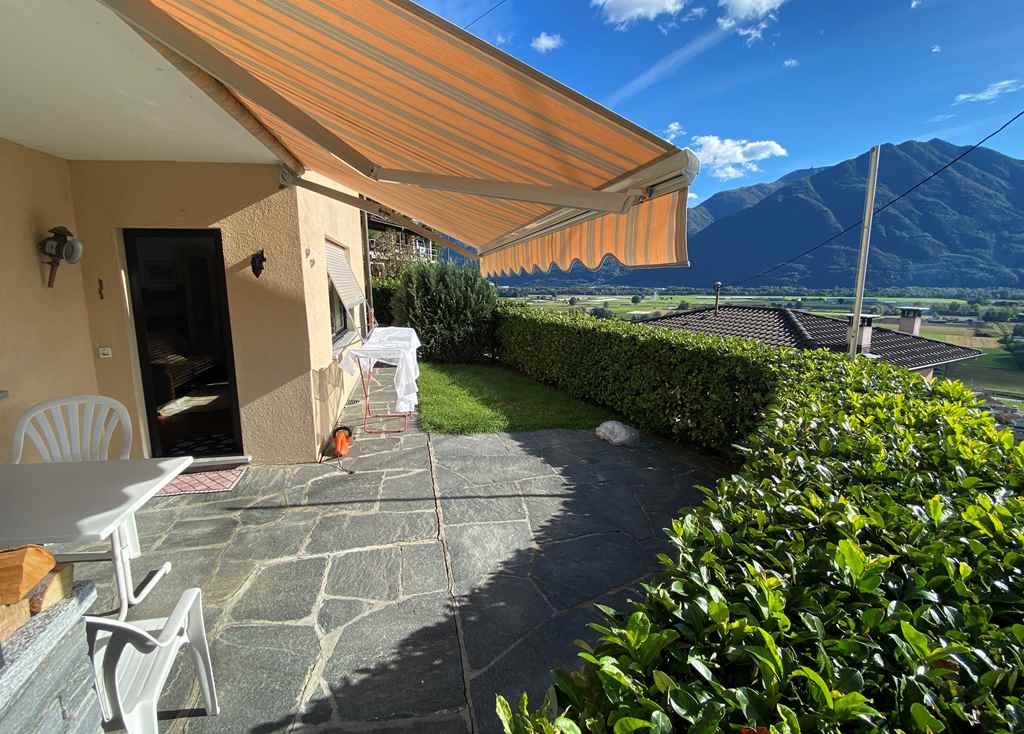                                        4180/3220Fr. 390‘000.--  Standort | Umgebung6596 Gordola, via Montecucco 25Region:	LocarneseLage:	sonnig und ruhigAussicht:	schöner SeeblickSchulen:	jaEinkauf:	jaöffentlicher Verkehr:	900mDistanz nächste Stadt:	8kmDistanz Autobahn:	14km  BeschreibungDiese gemütliche 2 ½-Zimmer-Gartenwohnung liegt an sehr sonniger, ruhiger Aussichtslage oberhalb von Gordola an der Via Monte Cucco 25.Das 2-Familienhaus befindet sich in einem guten baulichen Zustand. Dies trifft auch auf die schöne Gartenwohnung zu. Sie wirkt hell und wohnlich und verfügt über einen praktischen Grundriss. Sie beinhaltet einen Wohnraum mit Kamin, einen Küchenbereich, das Schlafzimmer und eine Dusche/WC. Vorgelagert sind ein mit Granitsteinen ausgelegter Sitzplatz und eine kleine Wiesenfläche. Ein schöner Ausblick erstreckt sich auf die Magadinoebene und über die Weinberge bis zum Lago Maggiore. Es gibt einen eigenen Luftschutzkeller und zur Mitbenutzung die Waschküche. Die Wohnung ist mit dem Auto gut erreichbar. Es steht eine eigener Autoabstellplatz im Freien zur Verfügung.  Die Fahrt nach Locarno dauert zehn Minuten. Die Autobahn A2 in Bellinzona-Süd ist 15 Minuten entfernt. In Gordola gibt es Einkaufsgeschäfte und die Bus- und Bahnverbindung  nach Locarno und Bellinzona.  Highlightsgemütliches, heimeliges Ambienteruhig und sehr sonnig Lageschöner Sitzplatz und Wiesenflächetoller Panoramablick auf die umliegenden Berge und bis zum Lago Maggiore   Ubiciazione6596 Gordola, via Montecucco 25Regione: LocarnesePosizione: soleggiata e tranquillaVista: splendida vista lagoScuole: sìAcquisto: sìtrasporto pubblico: 900mDistanza città successiva: 8kmDistanza autostrada: 14km  DescrizioneQuesto accogliente appartamento con giardino di 2 ½ locali è situato in una posizione panoramica molto soleggiata e tranquilla sopra Gordola in Via Monte Cucco 25.La casa di 2 famiglie è in buone condizioni strutturali. Questo vale anche per il bellissimo appartamento con giardino. Appare luminoso e accogliente e ha una pratica planimetria. Comprende un soggiorno con camino, un angolo cottura, la camera da letto e una doccia/WC. Davanti c'è un'area di sosta coperta di pietre di granito e un piccolo prato. Una bella vista si estende sulla Pianura di Magadino e sui vigneti fino al Lago Maggiore. C'è un rifugio antiaereo separato e una lavanderia ad uso comune. L'appartamento è facilmente raggiungibile in auto. È disponibile un parcheggio privato all'aperto.  Il tragitto fino a Locarno dura dieci minuti. L'autostrada A2 a Bellinzona Sud dista 15 minuti. A Gordola ci sono negozi e il collegamento con l'autobus e il treno per Locarno e Bellinzona.  Highlightsambiente accogliente e familiareposizione tranquilla e molto soleggiatabella zona di seduta e pratosplendida vista panoramica sulle montagne circostanti e sul Lago Maggiore                             Wohn-/Essbereich mit Küche          pranzo, soggiorno e cucina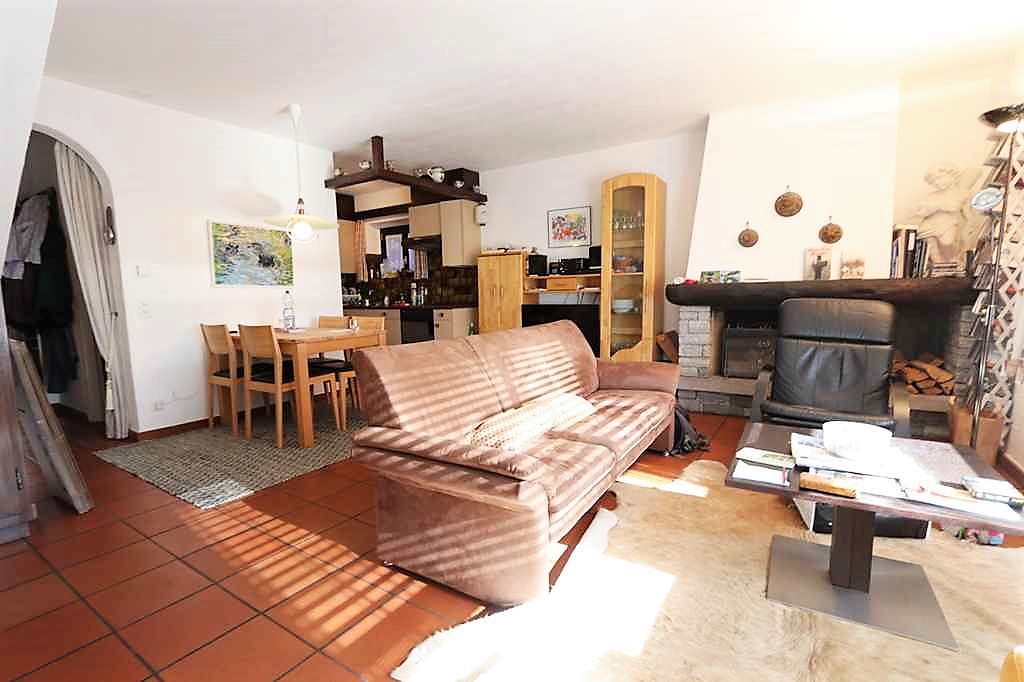 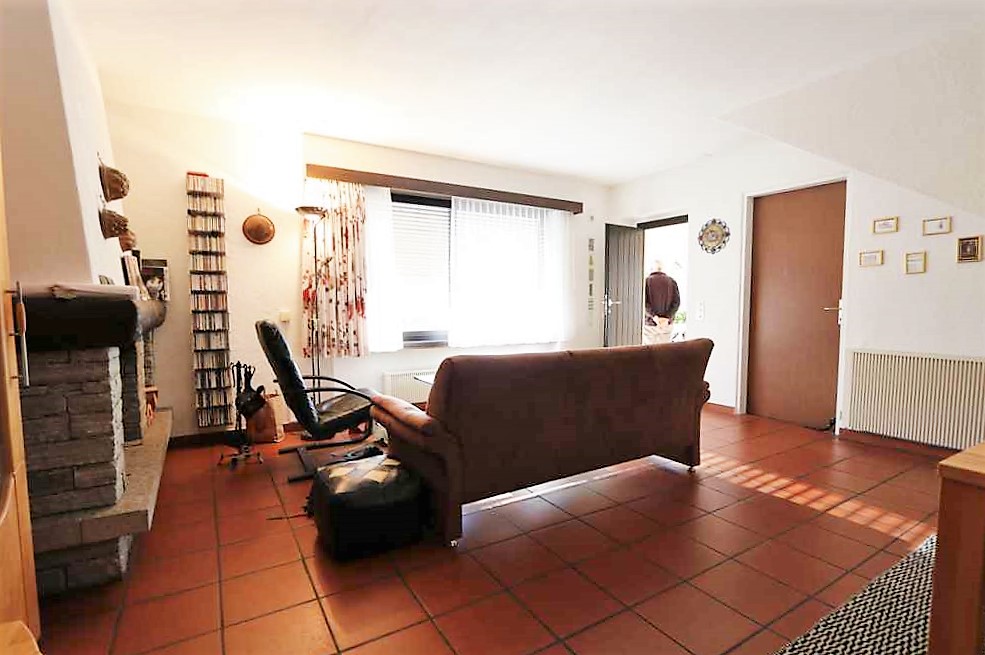 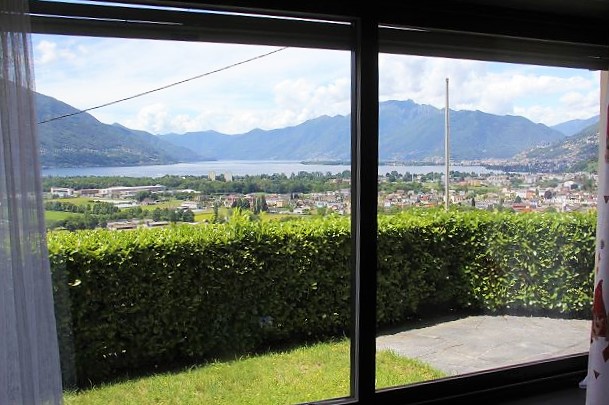 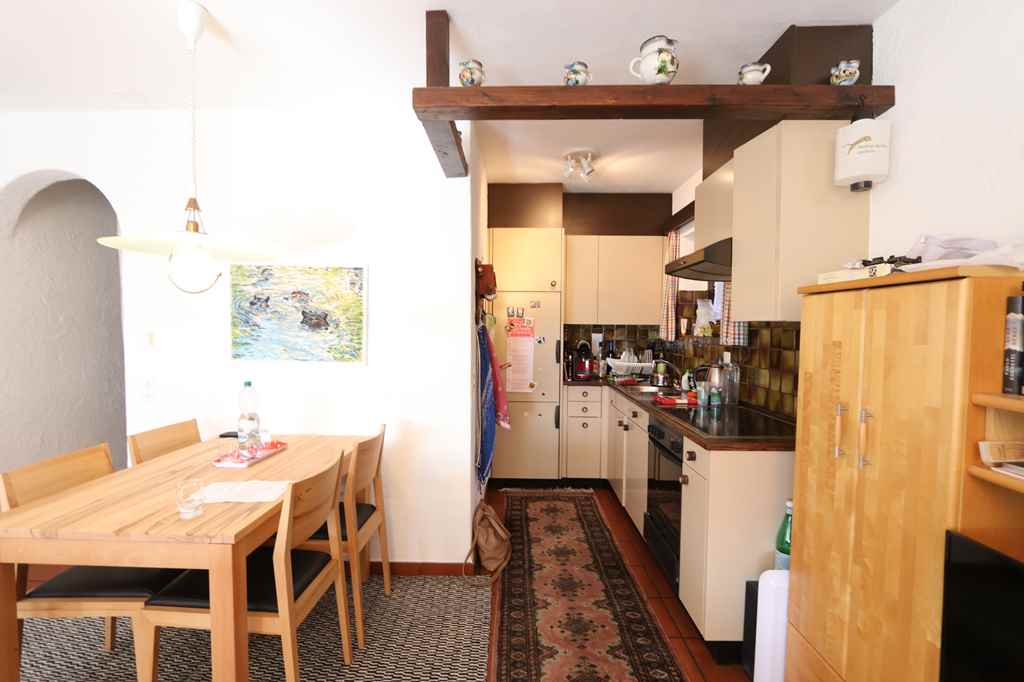 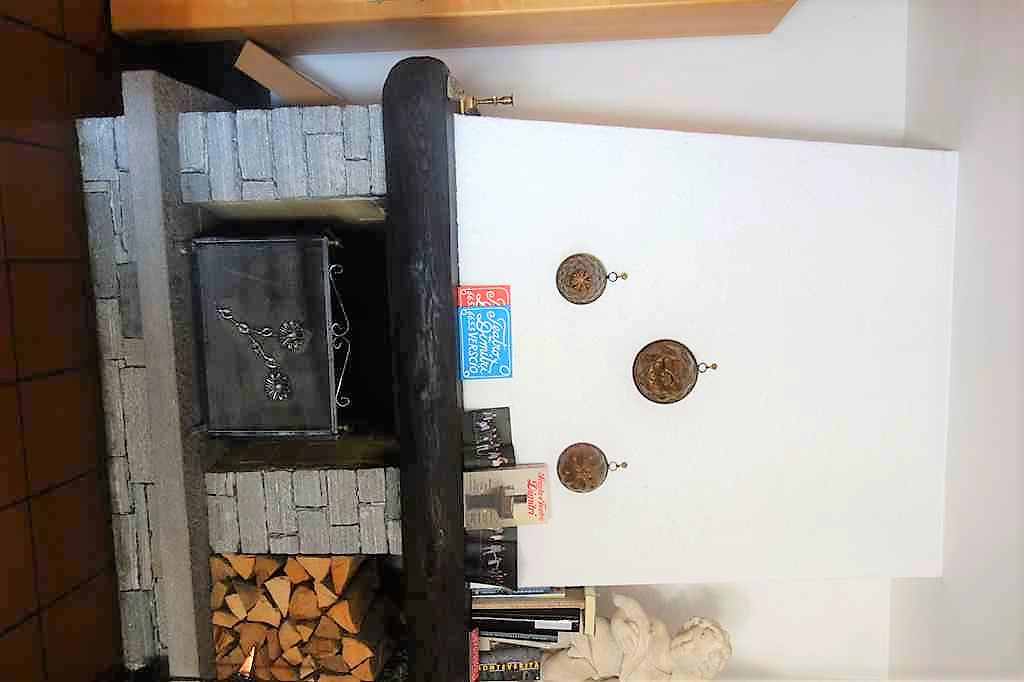 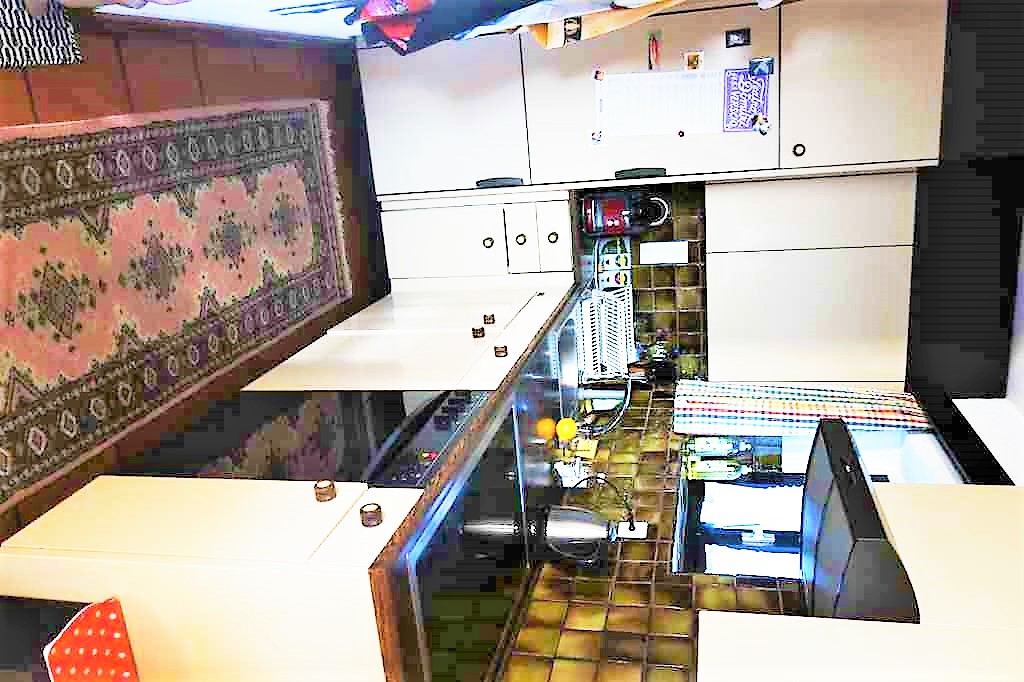 Dusche/WC, Zimmer und Gartensitzplatz mit Aussicht          doccia/WC, camera e cortile con giardino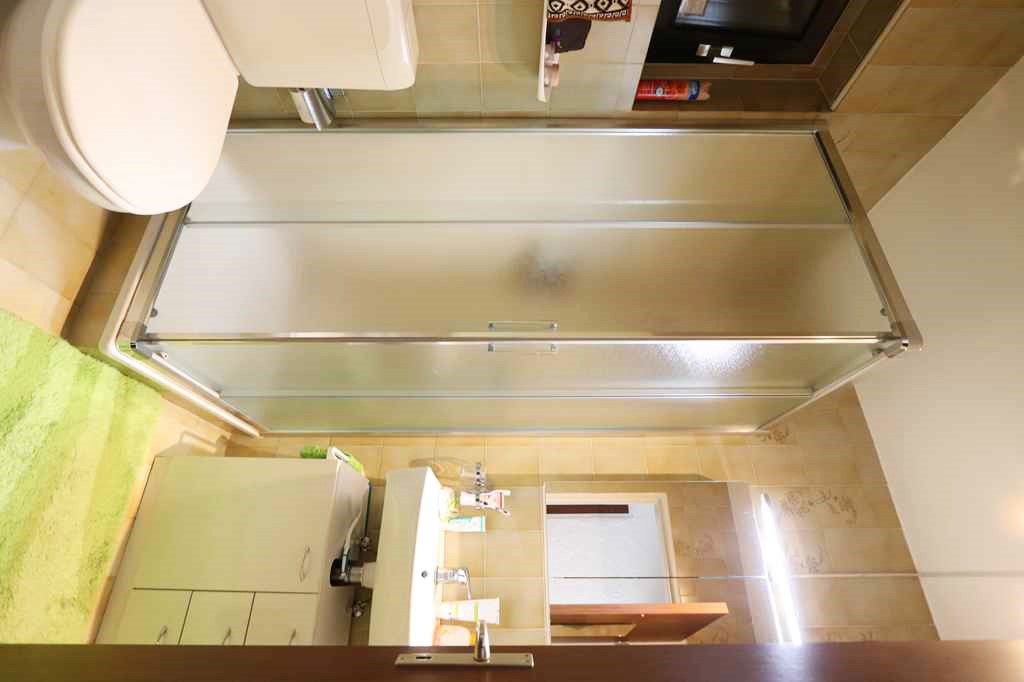 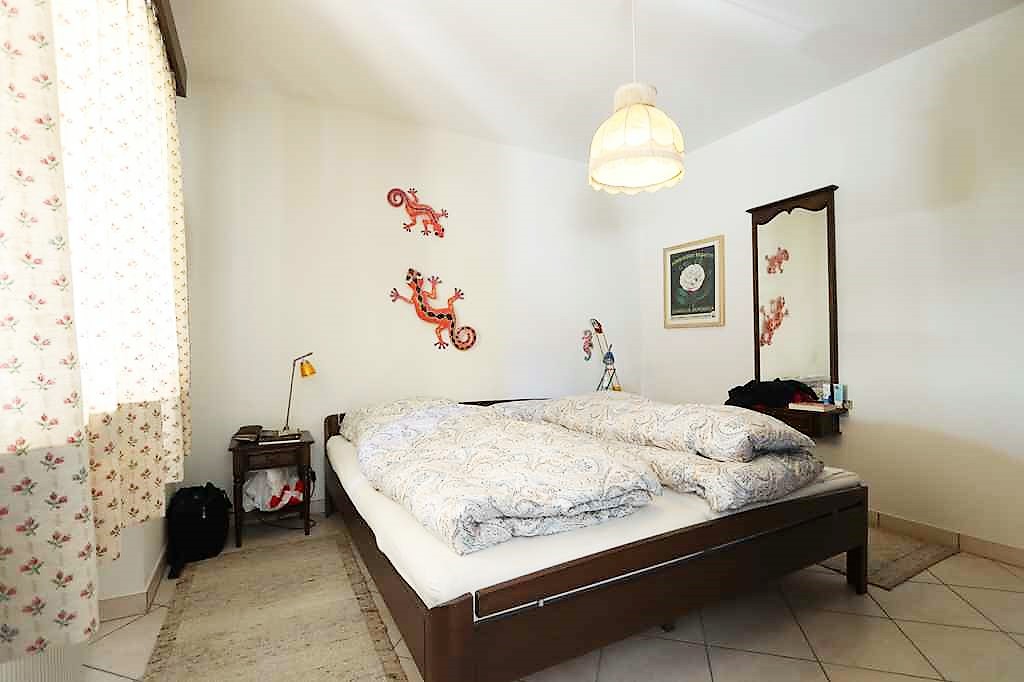 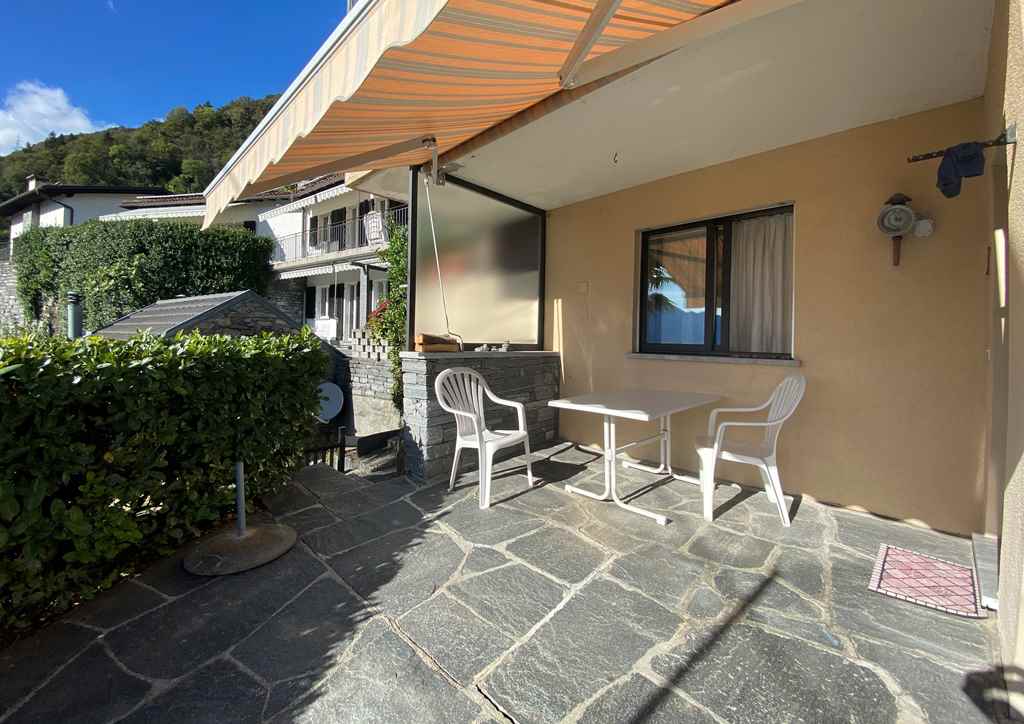 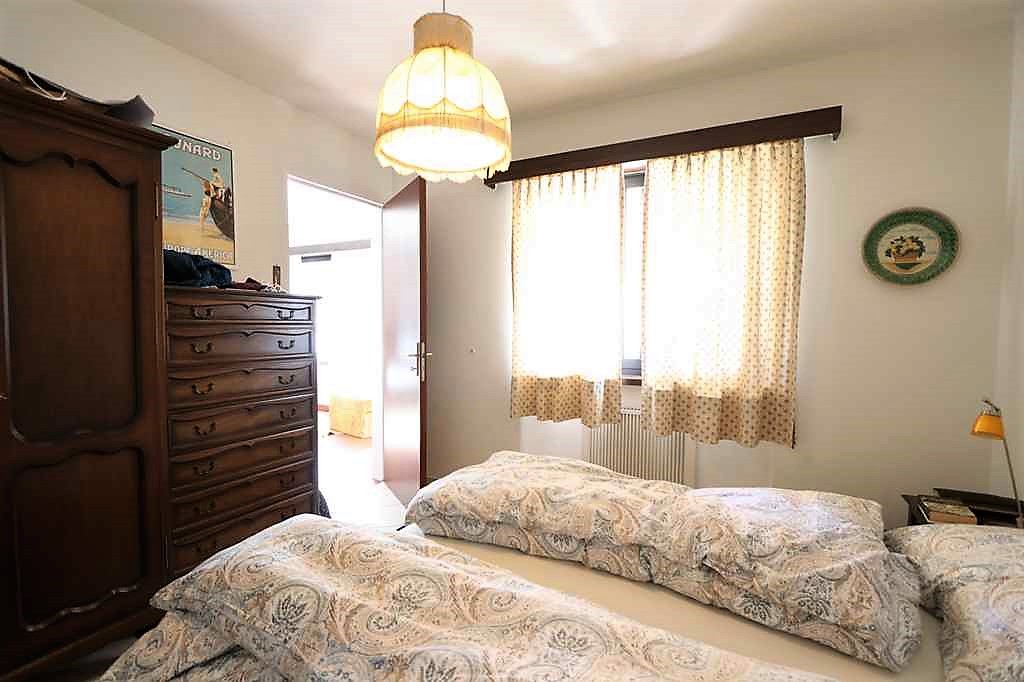 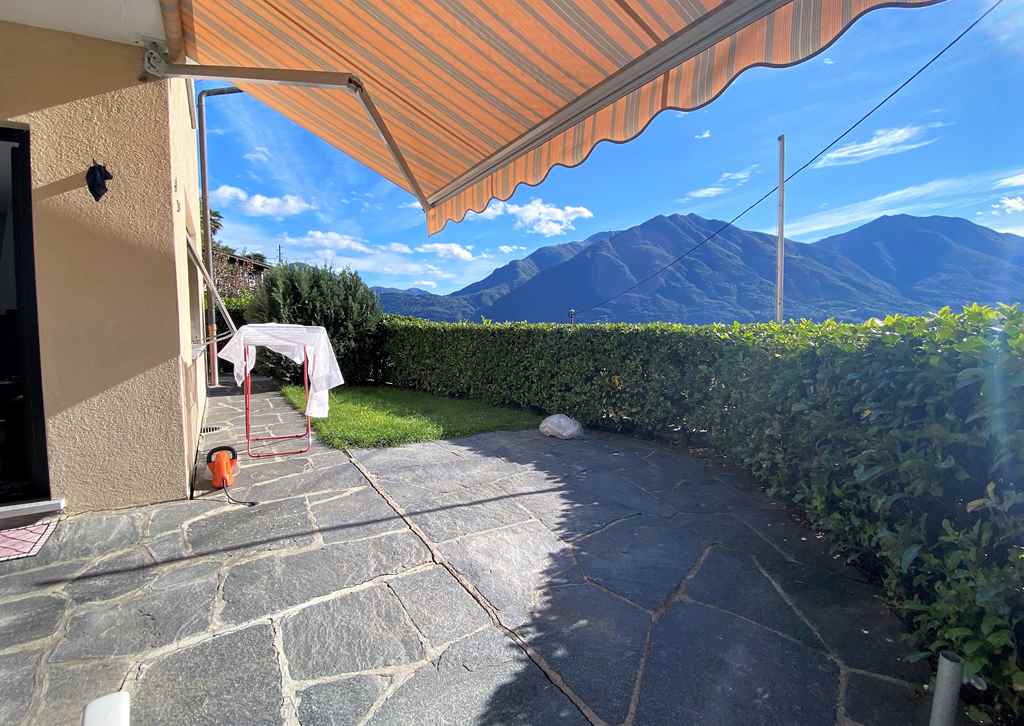 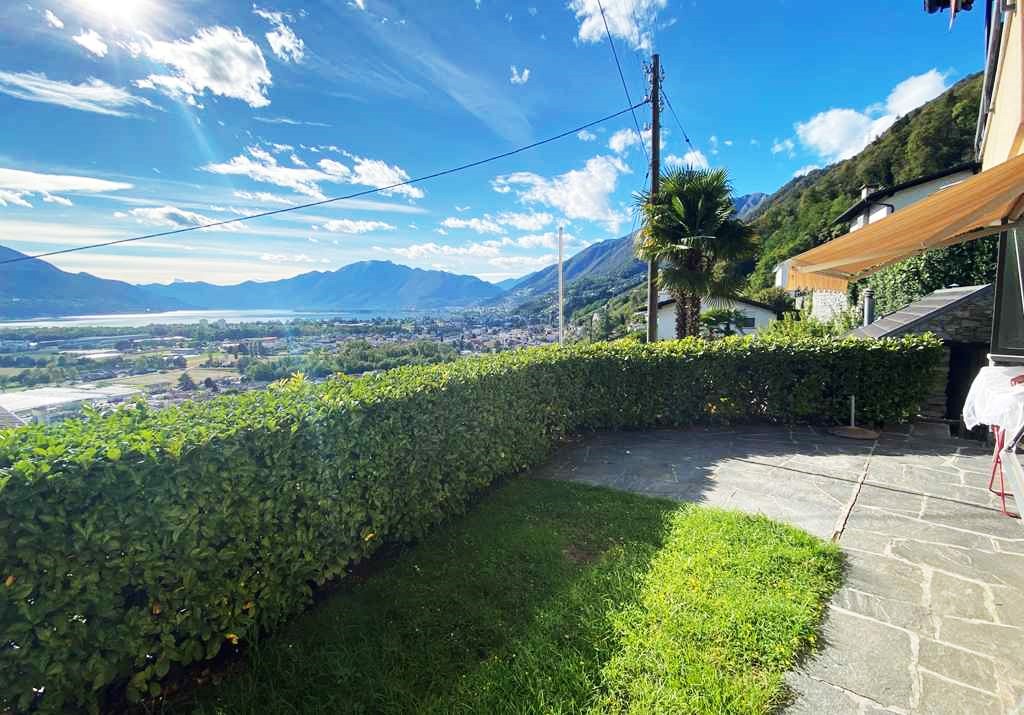 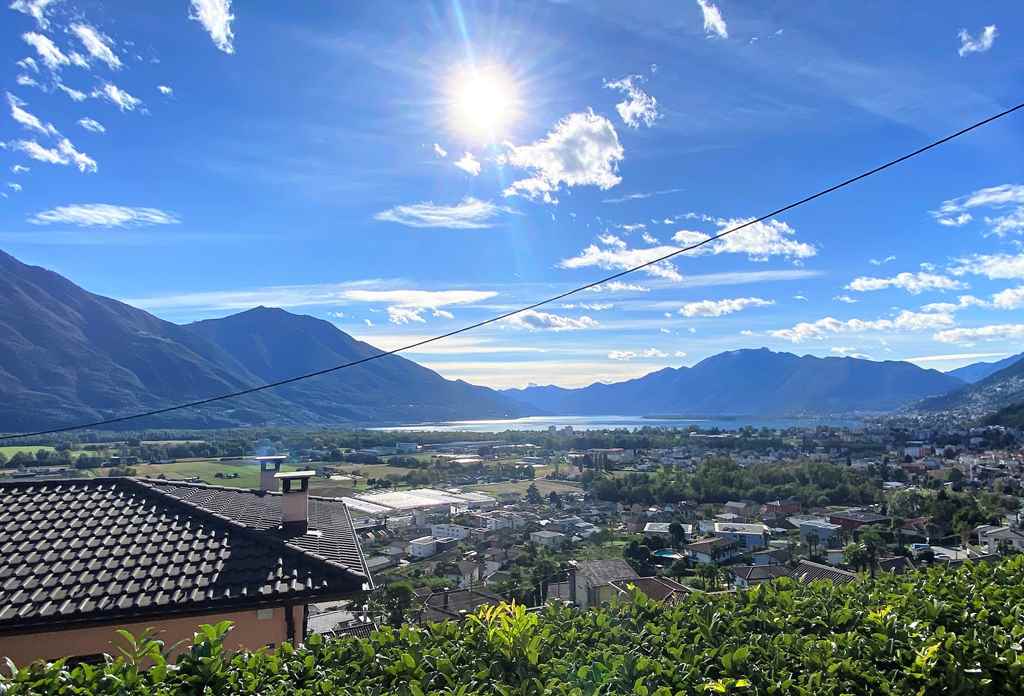 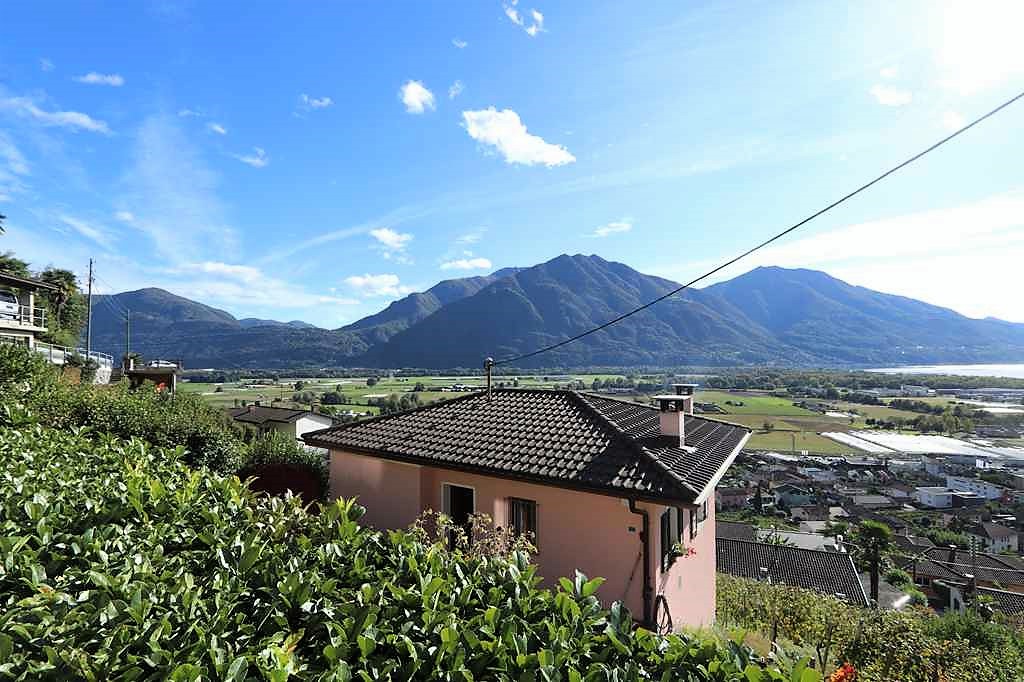   TICINO | Ascona                                          Sitzplatz und Ansichten       cortile e la casa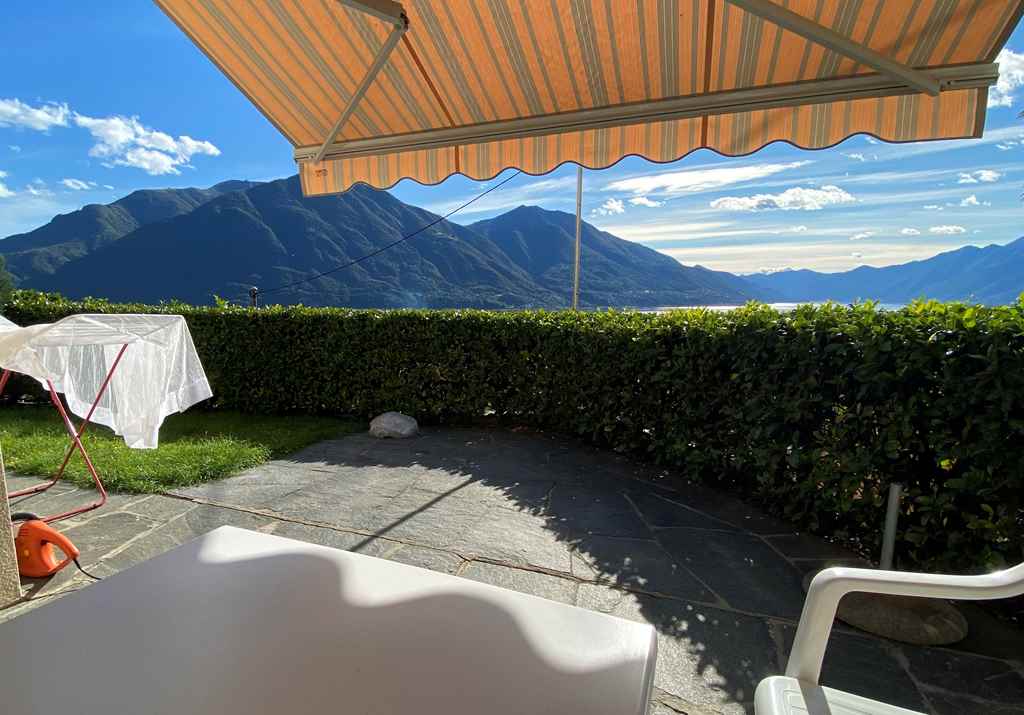 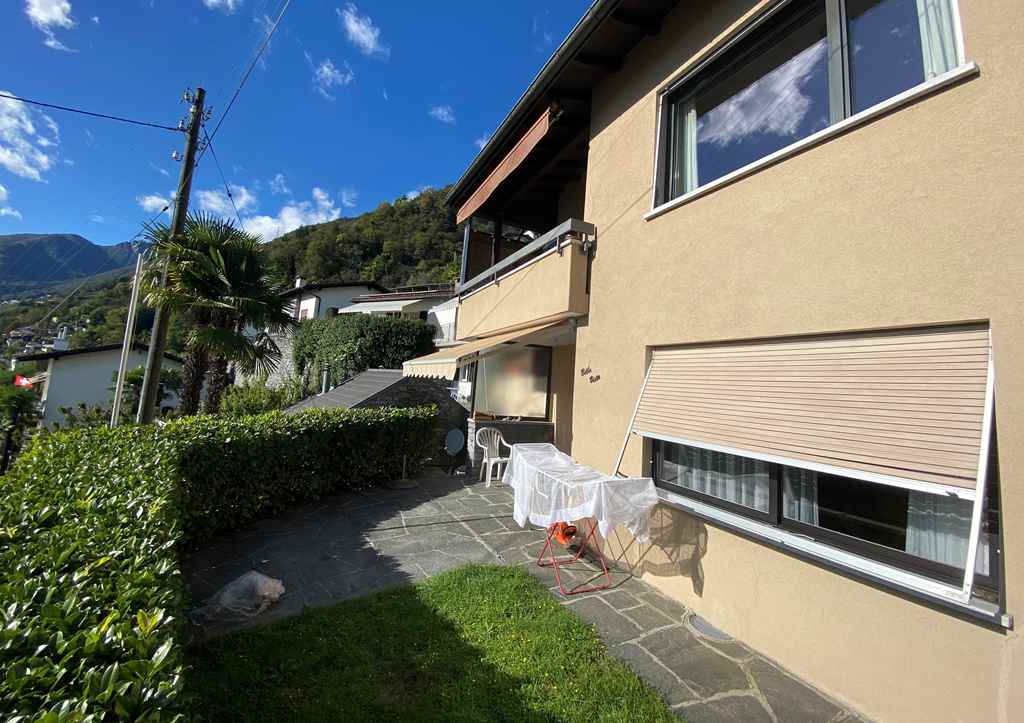 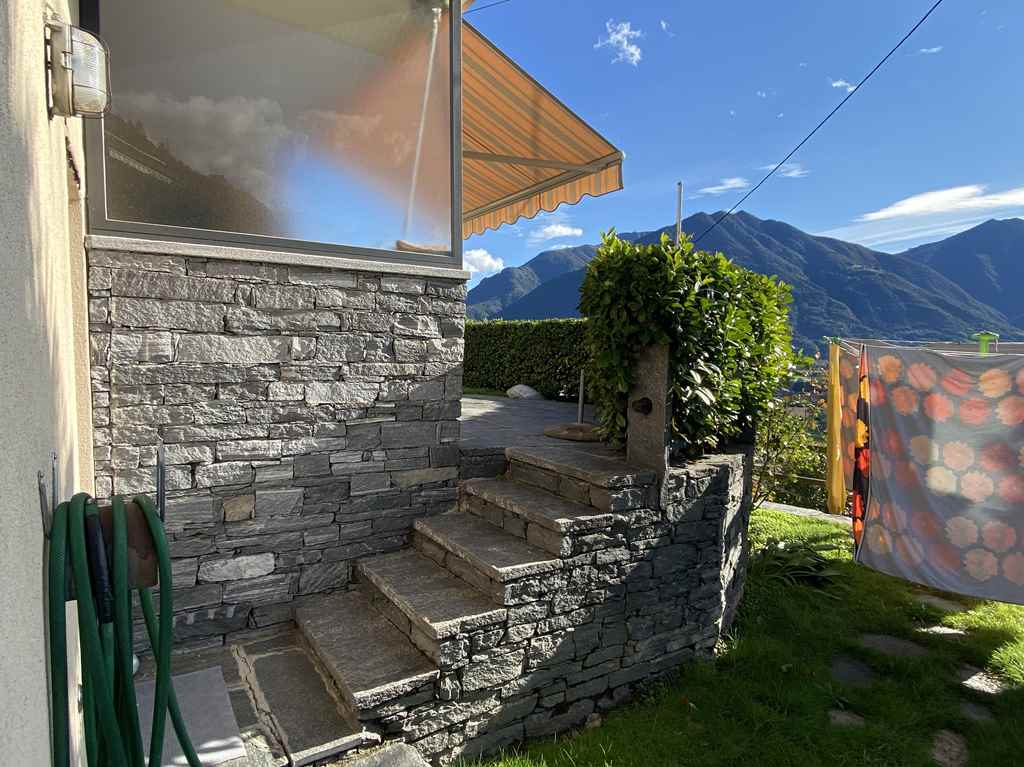 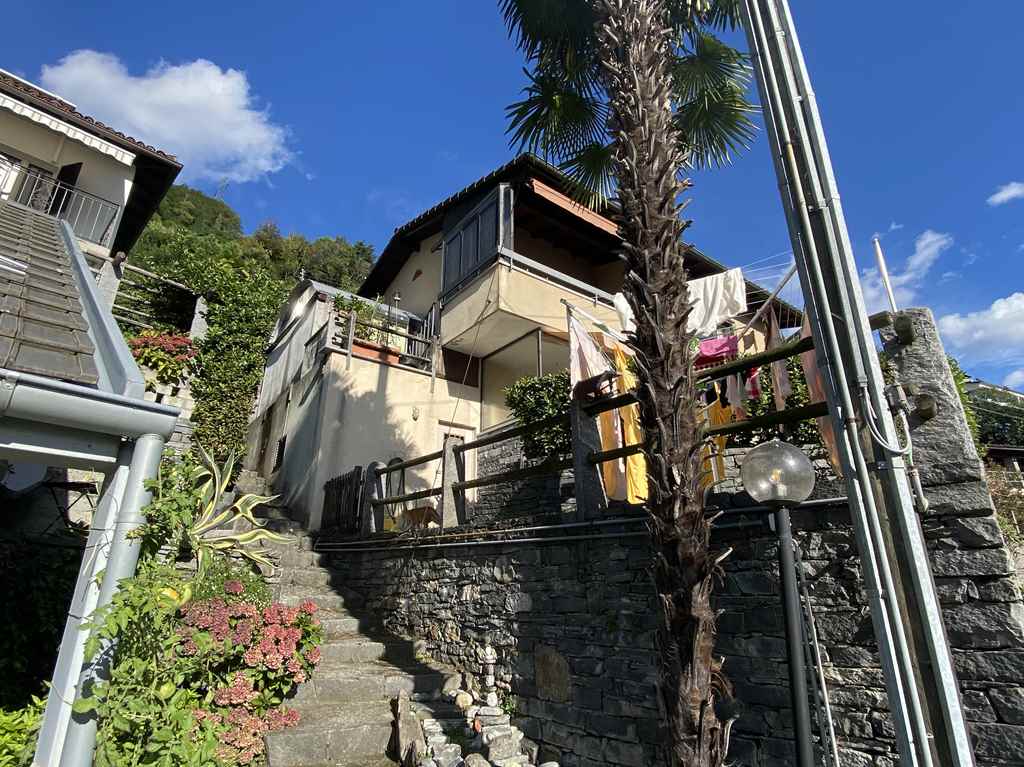 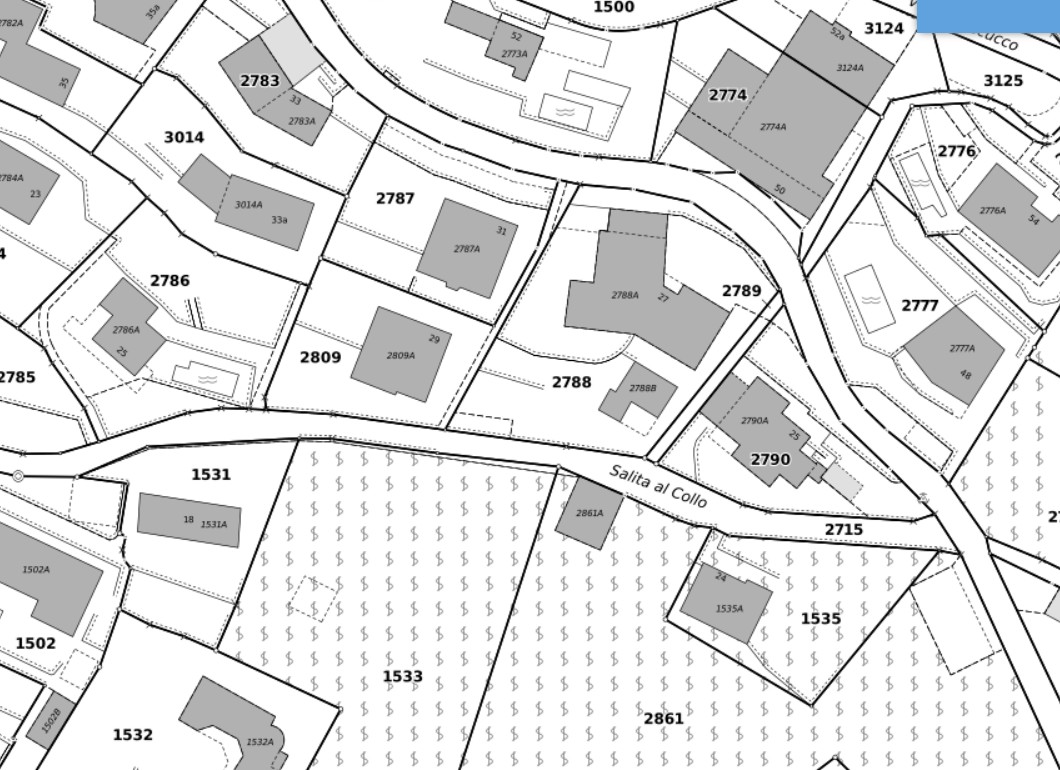 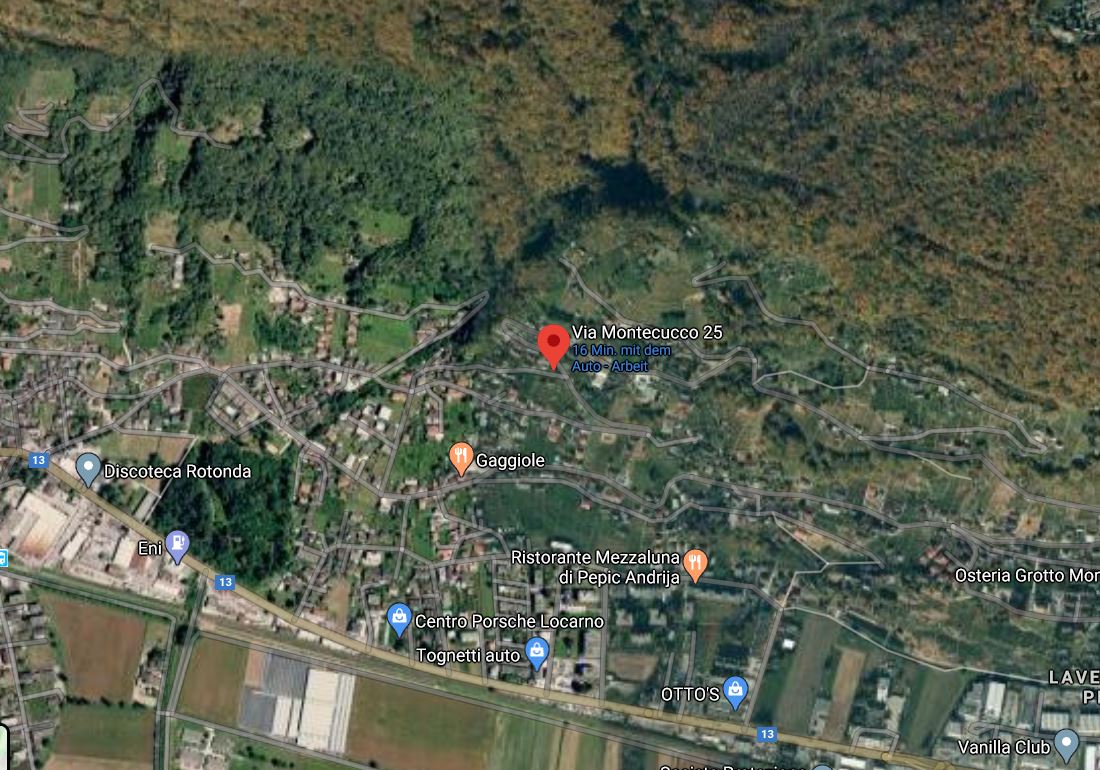 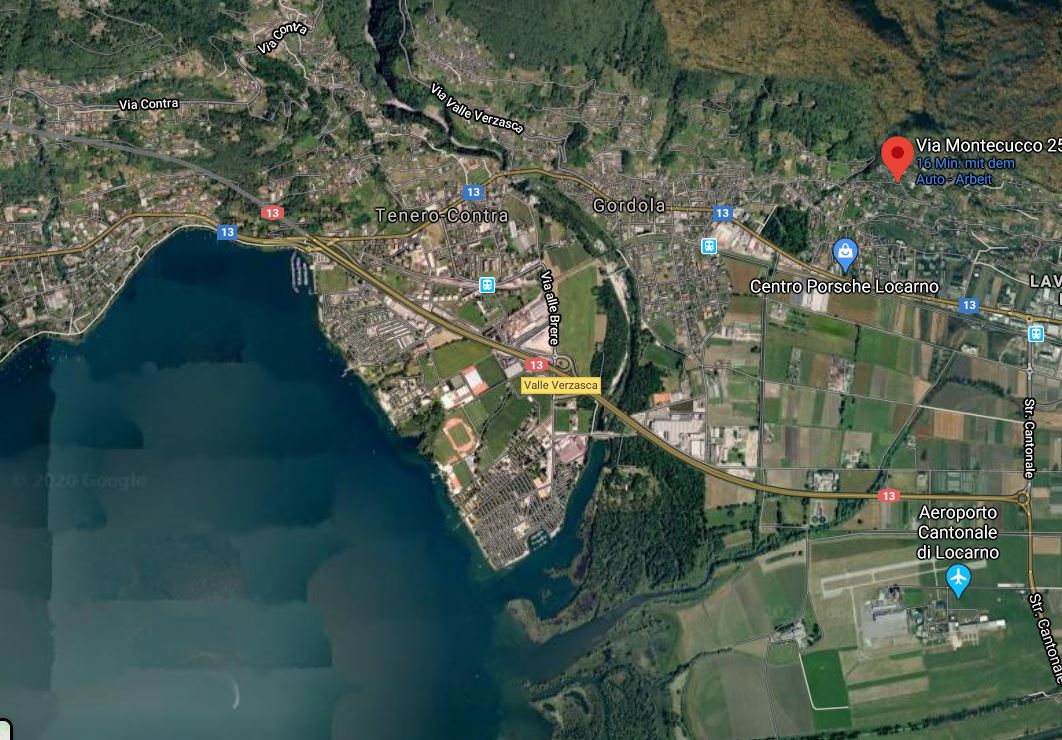   TICINO | Ascona       TICINO |  Gordola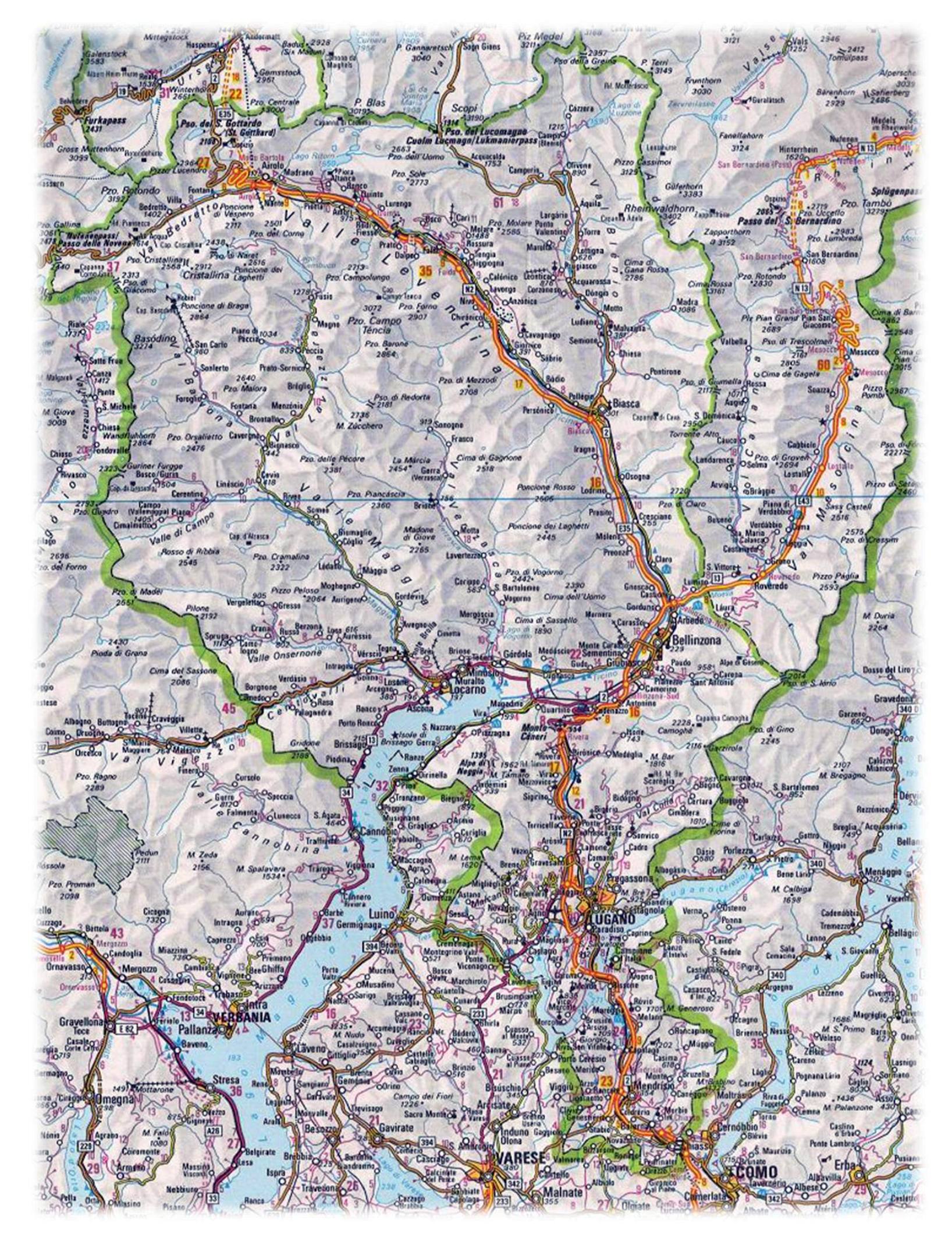 